VR阅读体验区建设方案一、VR阅读体验区建设背景	1.1 VR+阅读为现代图书馆信息化建设添砖加瓦2009年温家宝总理提出"感知中国"的构想，物联网也在2010年被正式列为我国七大战略新兴产业之一，并被列"十二五"发展规划中。在此背景下，智慧城市、智慧交通、智慧医疗、智慧校园等一系列概念诞生，并被付诸实践。与"智慧"相关的技术和理念不断成熟，给图书馆发展带来了深远的影响。作为重要的信息服务机构之一的图书馆应该抓住机遇，进一步提高和变革服务形态，在这样的背景下，"智慧图书馆"应运而生，而VR图书馆则是智慧图书馆的必选项。VR+阅读：打造沉浸式阅读体验，将VR（虚拟现实）技术与公共阅读完美融合。通过VR将传统阅读资源场景化，读者身临其境在虚拟场景中感受文字、图片、视频无法呈现的沉浸式体验，触碰书本中所描述的事物。与场景中的内容互动，让阅读更真实、让阅读既高效又有趣！1.2 VR技术将改变人们的阅读方式“时代在变，人们的阅读方式也在变，我们不变怎么行？”贵州省图书馆副馆长刘梅认为，图书馆的最大一个职责就是服务公众。因此，在互联网时代背景下，结合当今人们阅读方式的发展转变，借助现代科技（VR），把现有的信息文化资源尽可能提供给更多的公众，从而达到信息资源的公平获取和全民共享，显得迫切而需要。1.3 国家、中央下发政策支持中央政策支持—工信部、发改委将VR、AR纳入智能硬件产业创新发展专项行动根据《“互联网+”人工智能三年行动实施方案》，工业和信息化部、国家发展和改革委员会联合制定《智能硬件产业创新发展专项行动(2016-2018年)》。中央政策支持—文化部鼓励企业积极引入AR/VR技术 鼓励参与公共文化服务。鼓励公共文化场所面向中老年人、低收入人群及特殊群体开发专项服务产品，提供优惠服务。鼓励娱乐场所参与基层公共文化服务，有条件的可按照政府购买服务相关规定，组织与承接公益性文化艺术活动。支持生产企业开发适合公共文化服务的文化娱乐产品。部委联合发红头文件—鼓励进口虚拟现实等服务商务部、发改委、财政部公告发布第47号《鼓励进口服务目录》，虚拟现实被纳入其中。七部委发文—鼓励发展虚拟博物馆《意见》提到，推进社会服务资源数字化，激发“互联网+”对优质服务生产要素的倍增效应。鼓励发展数字文化馆、虚拟博物馆、虚拟图书馆等。项目优势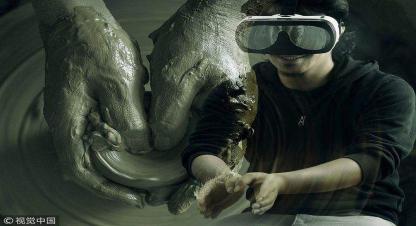 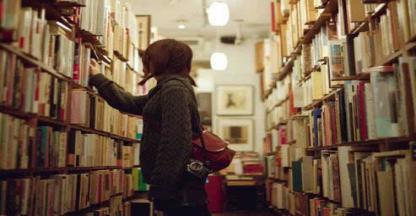 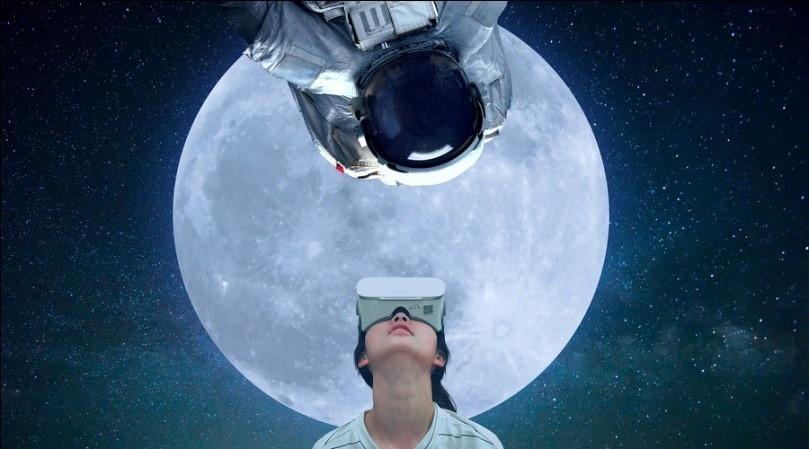 应用场景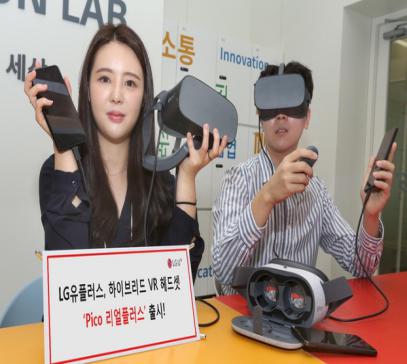 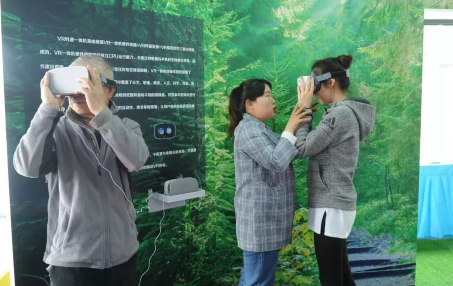 公共图书馆                           文化馆/艺术馆       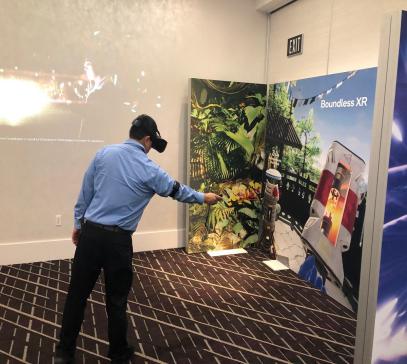 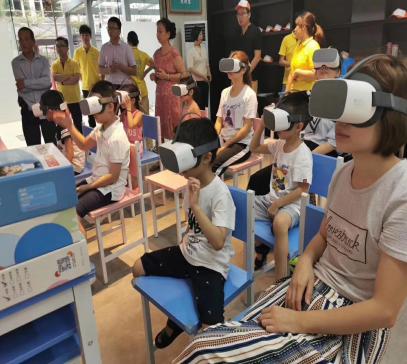 校园阅览室                               科技博物馆 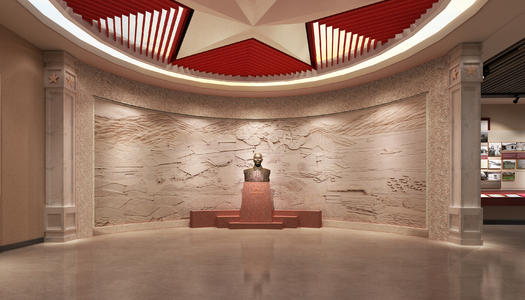 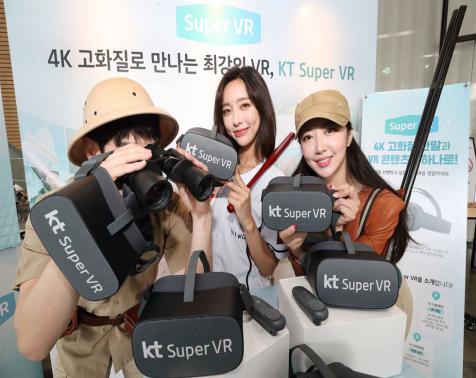 景区/纪念馆                              科普活动中心 四、VR阅读体验区介绍4.1 VR科普阅读一体机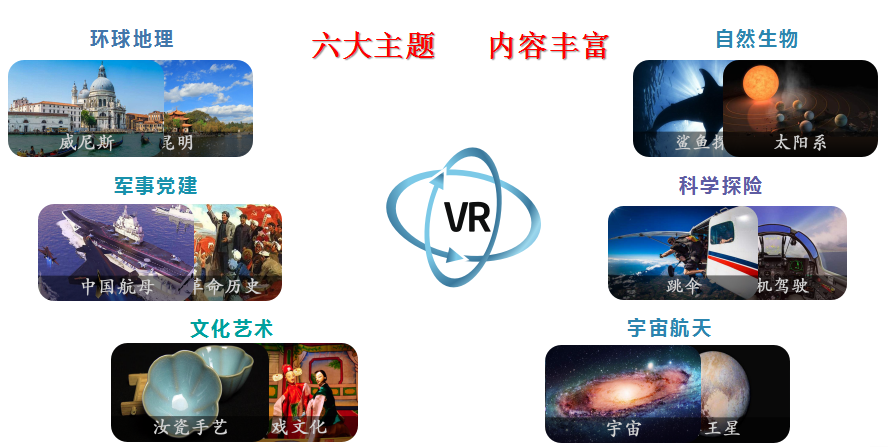 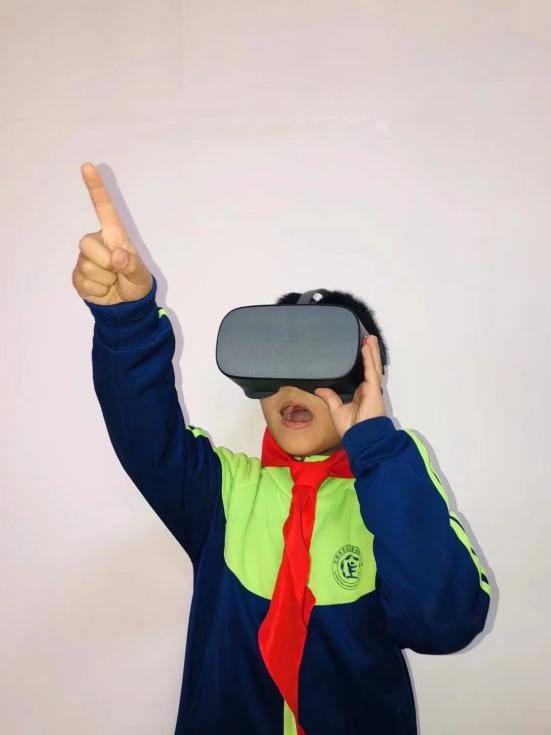 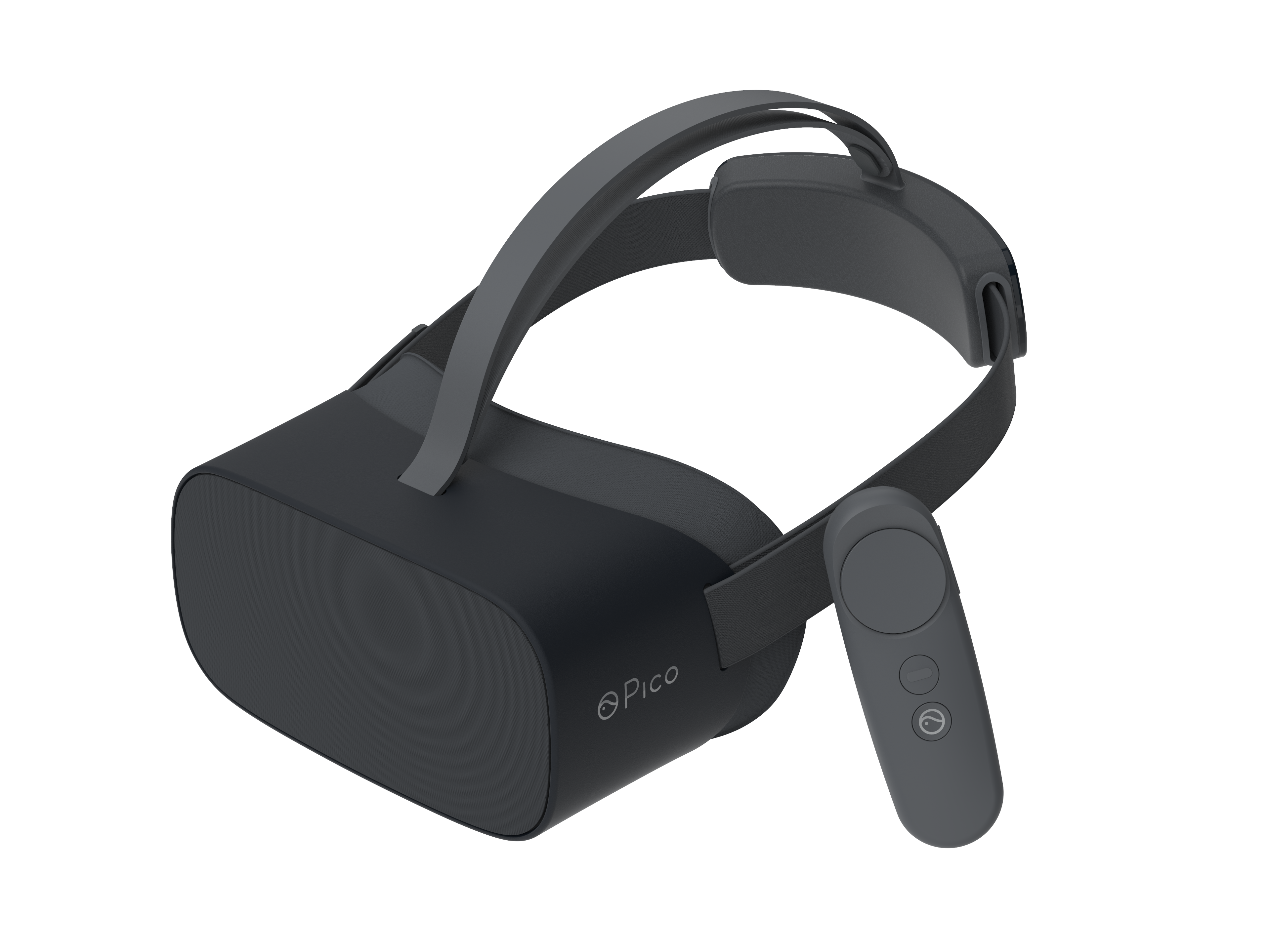 VR阅读资源介绍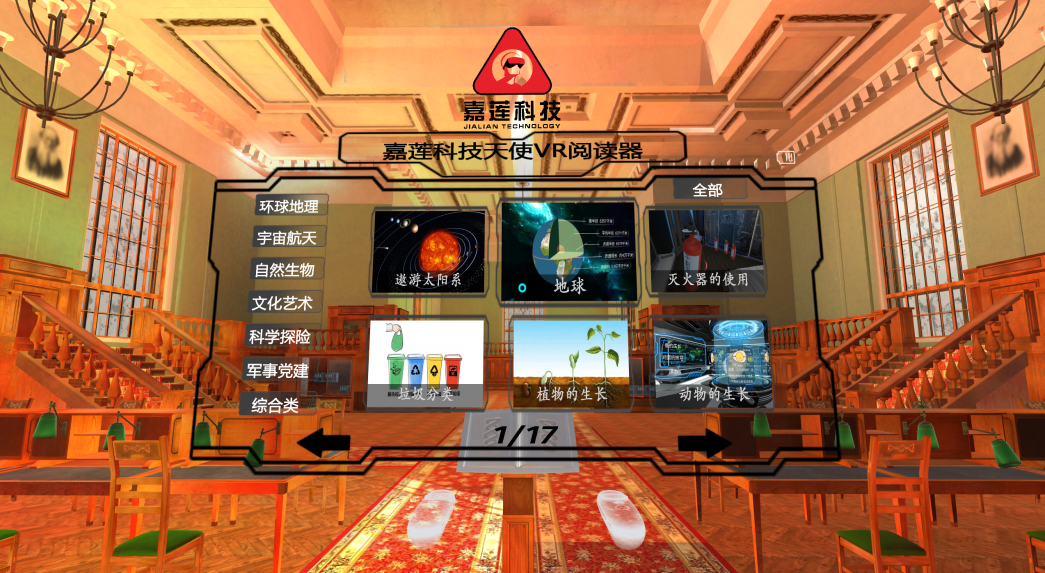 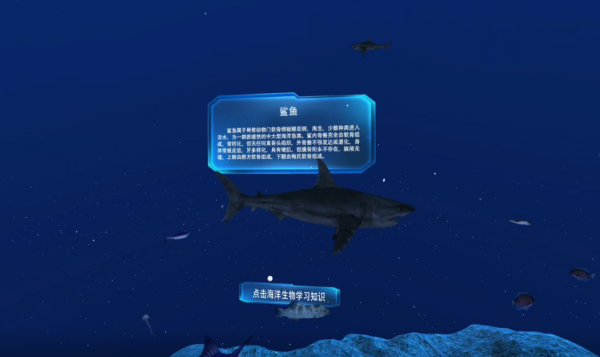 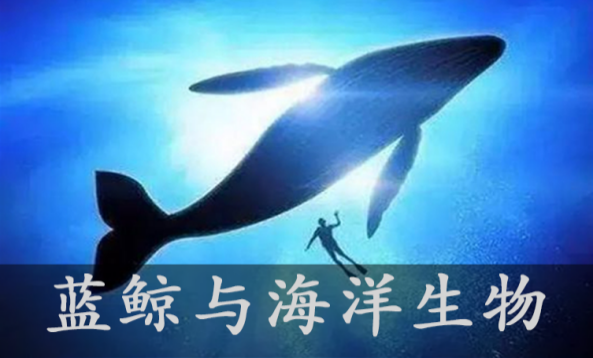 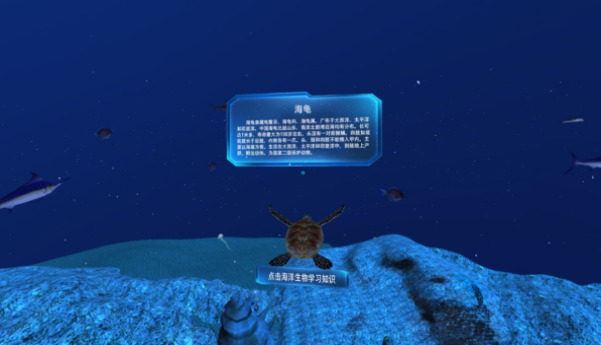 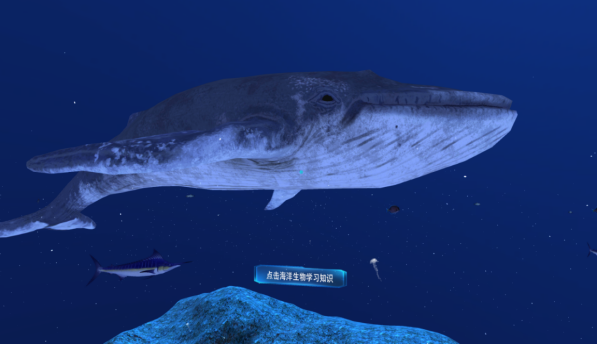 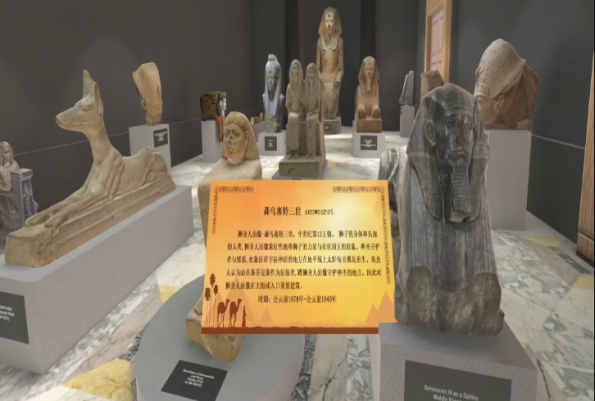 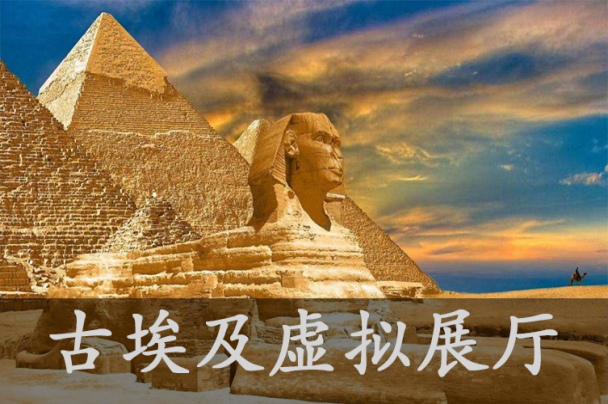 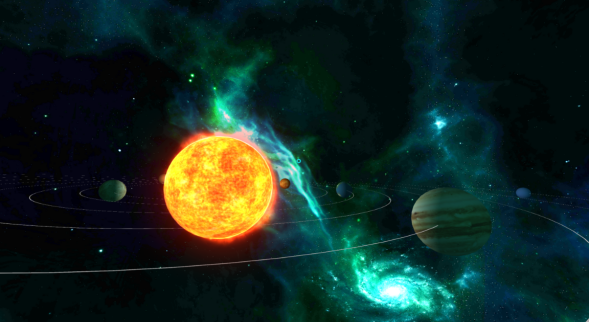 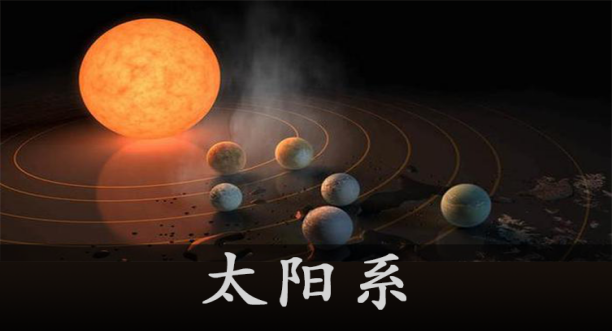 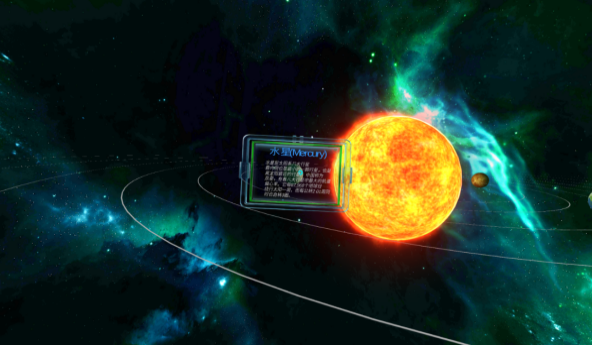 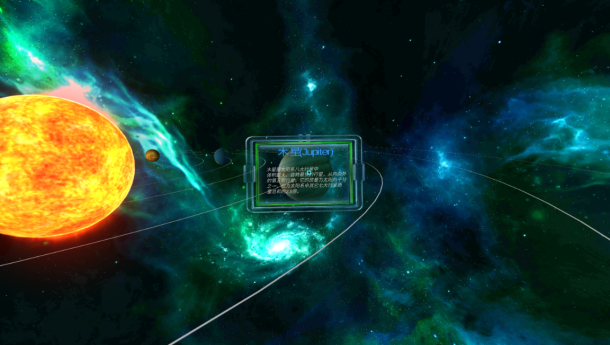 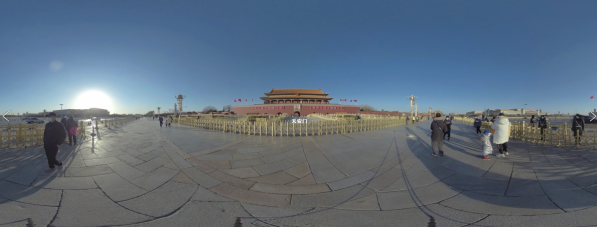 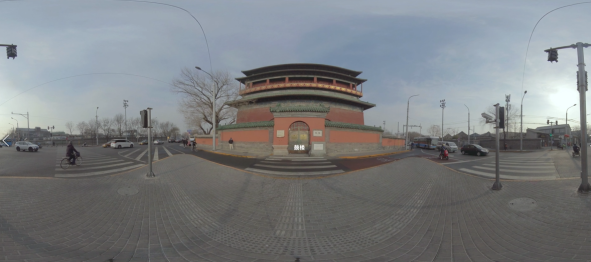 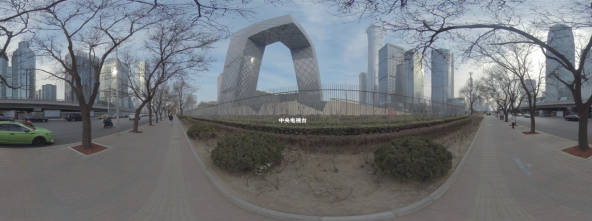 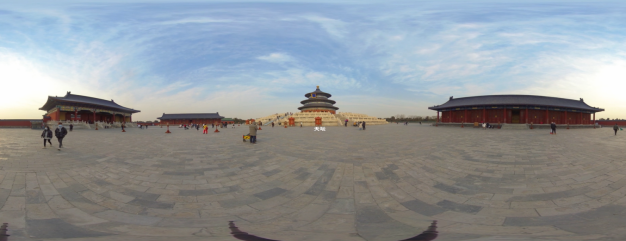 4.2 VR沉浸式科普平台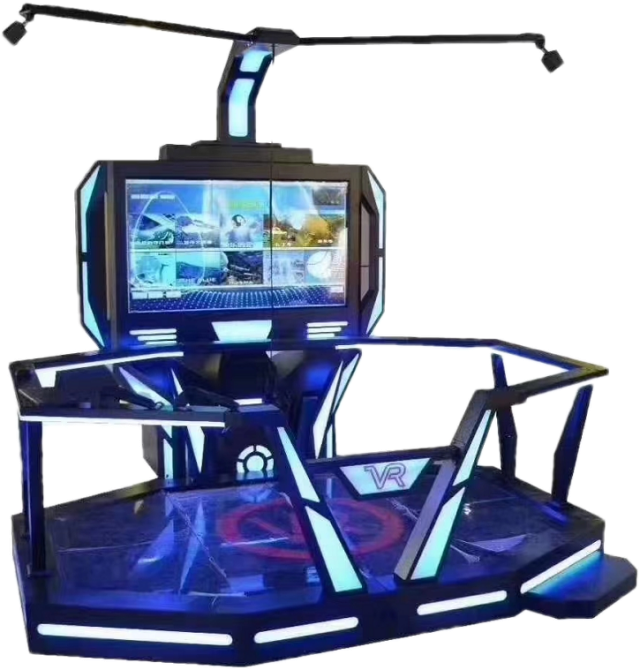 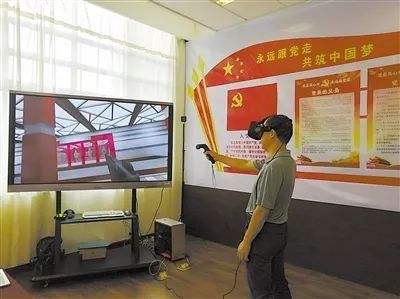 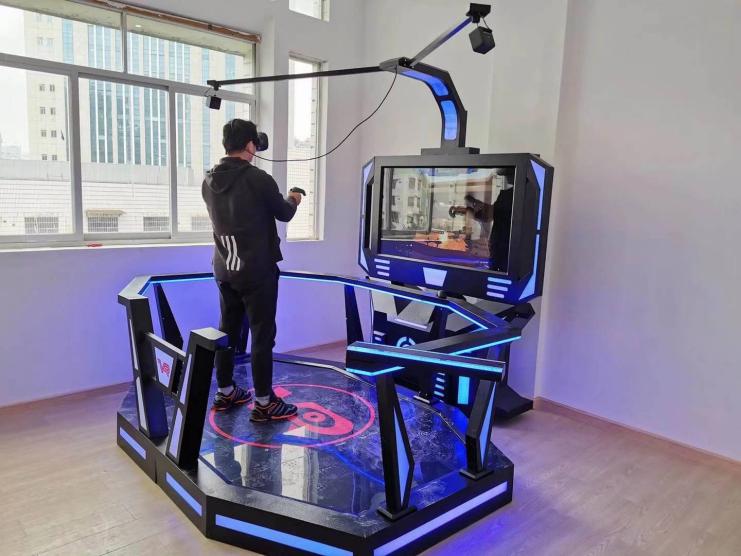 4.3 AR科普互动平台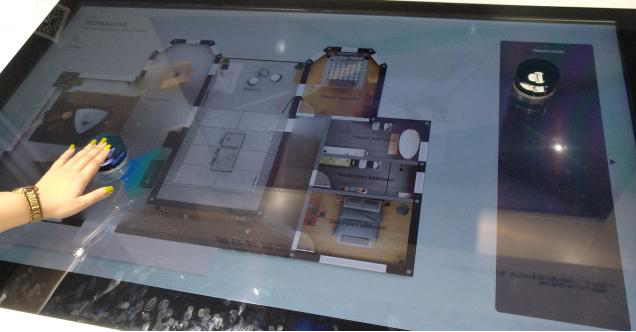 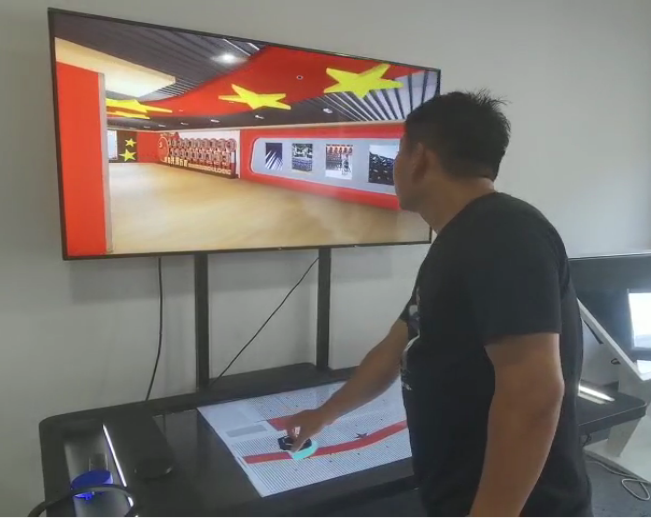 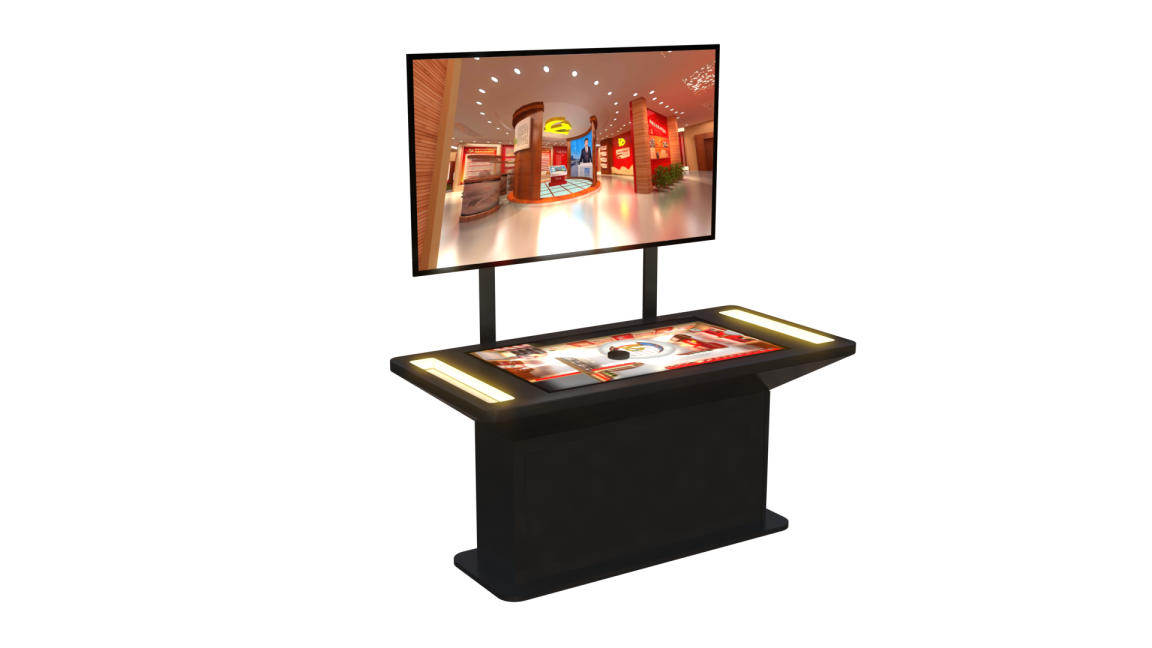 4.4 VR文旅自助体验台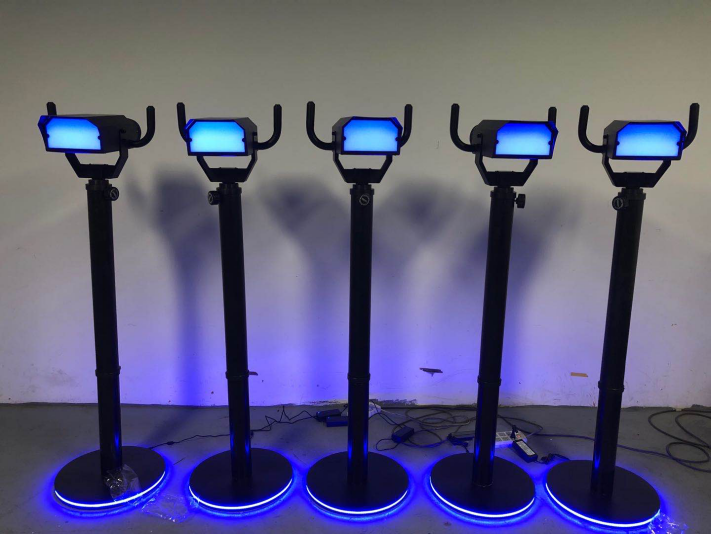 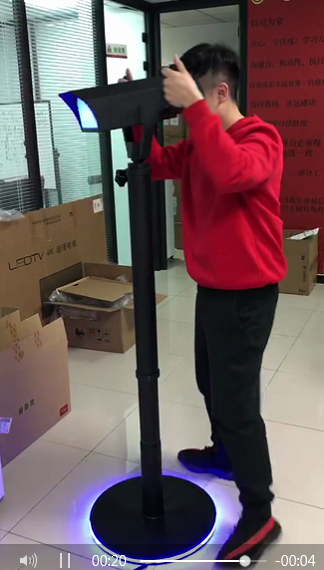 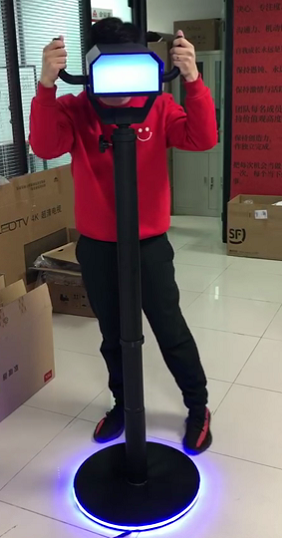 4.5 VR自助蛋椅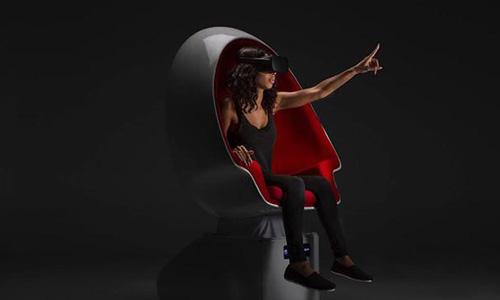 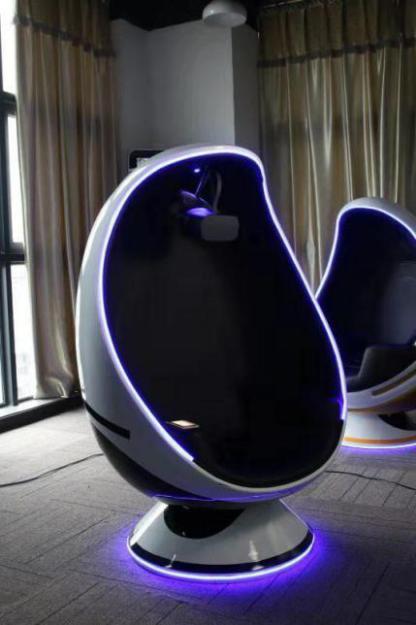 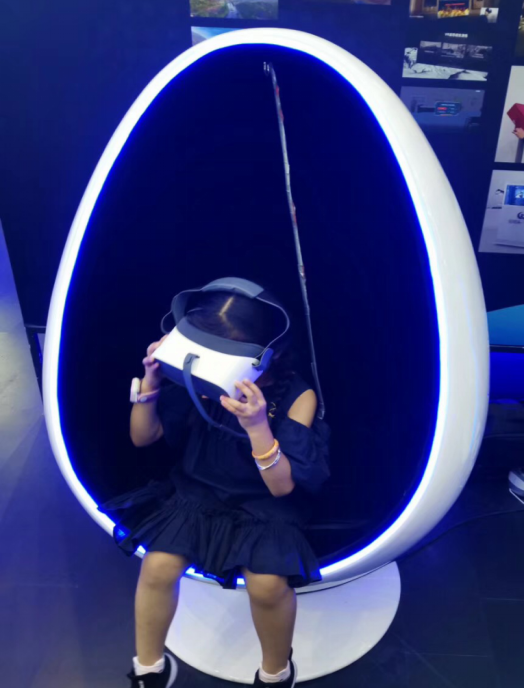 4.6配置清单五、案例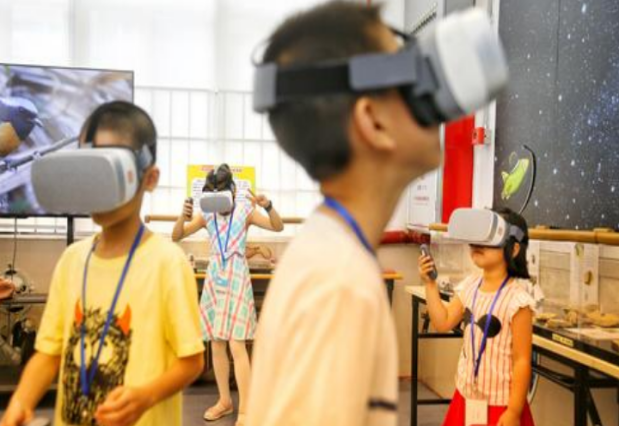 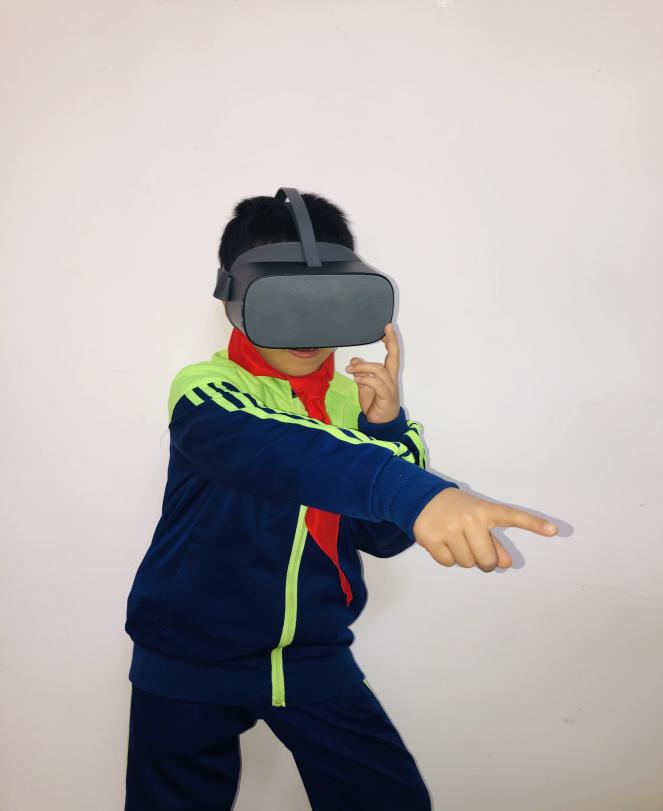 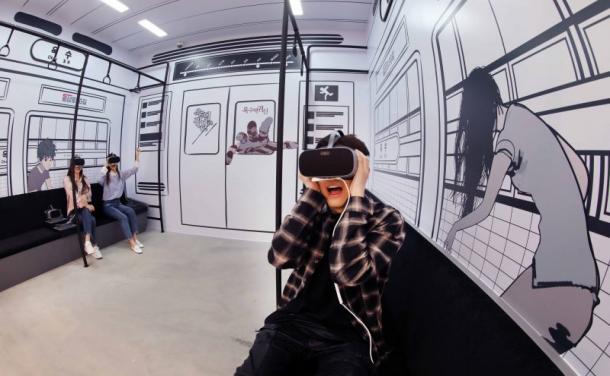 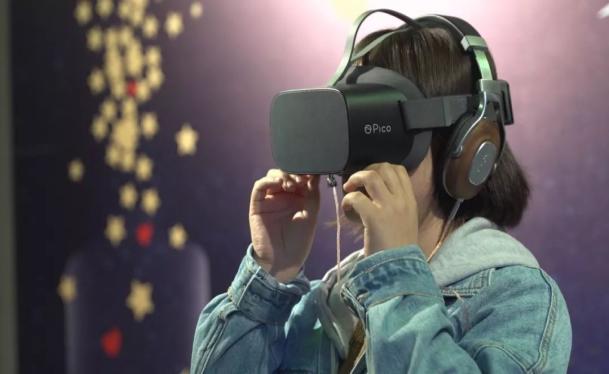 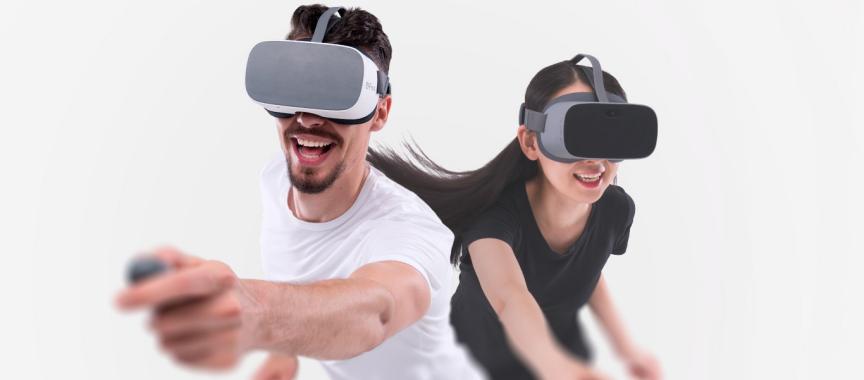 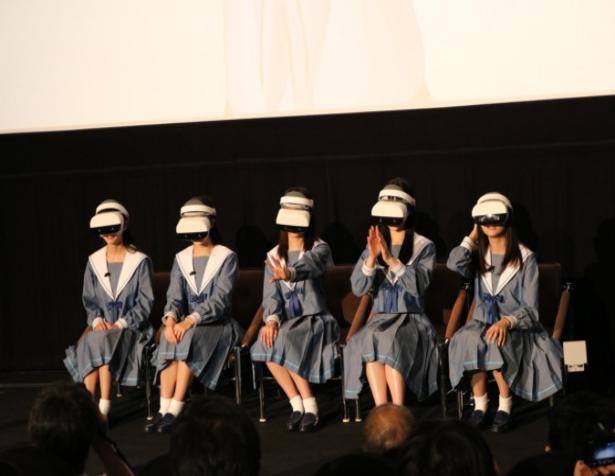 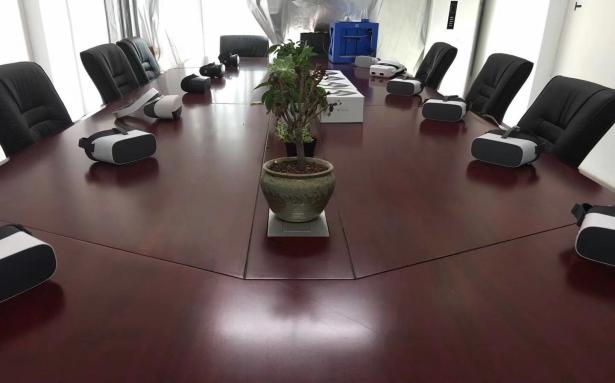 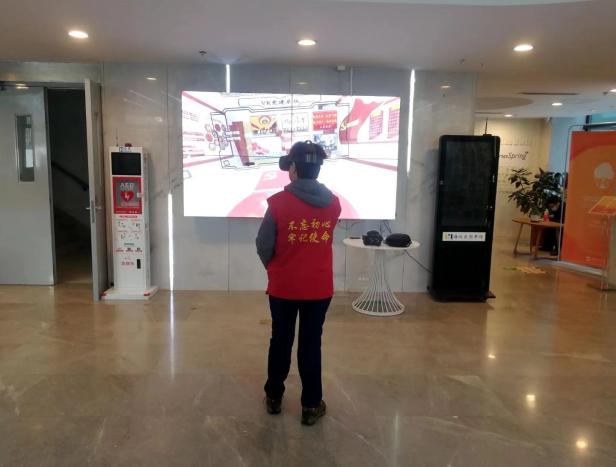 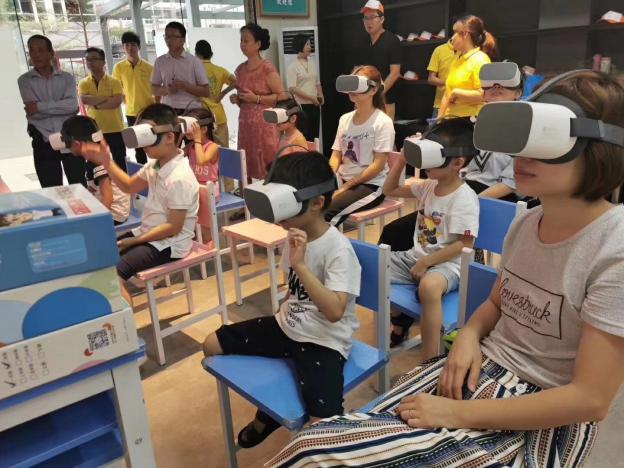 六、质量承诺质量承诺：
1、严格按照国家和行业标准进行组织生产。认真履行厂家产品质量质保义务。
2、保证所交付的货物是一流的工艺和最佳材料制造而成的，并完全符合产品说明书规定的质量、规格和性能要求。
3、严格进行出厂检验，保证出厂产品合格率100%。
4、产品出厂后发生的问题，本公司积极协助处理。属于本公司产品质量问题的，本公司承担一切责任。
售后承诺：
1、服务宗旨：用户满意、积极响应，7x24小时关注产品使用动态。
2、服务理念：信心承诺，满意为止。选择了我们就等于选择了满意。
3、服务原则：
①、对所提供产品提供原厂三年质保，时间从交货验收之日起。
②、在质保期内，对于设计、工艺或材料的缺陷而发生的任何不足或故障负责；在产品正常使用过程中发生故障，本公司将实行免费维修；如果出于操作不当致使产品发生故障，将视故障轻重收取基本的维修费，如更换零件的收取成本费。
③、在产品使用过程中我公司技术人员将及时跟踪、了解各用户对仪表运行状况，并建立用户信息反馈档案。
4 、我公司始终坚持“客户每一刻的感受，我在乎。”的原则，专门成立了技术服务小组，技术人员多次接受产品维护维修方面的培训，并持有本厂颁发的维修服务证书。长期免费的电话技术支持和服务，让用户真正体会到买的称心，用的放心。泰国清迈火星模拟牙医鲨鱼虚拟美术馆意大利冥王星虚拟金属冶炼水的相关知识中国古建筑文化澳门俯瞰地球神奇的物理世界认识营养素中国佛教文化厅西班牙大教堂日月食生活中的化学动物的生长古埃及虚拟展厅圣彼得堡昼夜交替神奇魔方恐龙世界古罗马虚拟展厅阿瑜陀耶宇宙奇点原子与化学家深海鱼群赛马鸟巢水立方登陆月球末日逃生松鼠色彩世界天安门探索宇宙心理健康测评大象穿越历史颐和园垃圾分类过山车蒙古文化3D绘画天坛生活用电安全节奏大师孔庙国子监印度文化圆明园公共卫生教育心理疏导皮具手艺佛教文化大栅栏公共安全教育蓝鲸与海洋生物汝瓷手艺扎西持林卢沟桥家庭地震逃生植物的生长泥塑手艺交响乐夜北京图书馆火灾逃生人体结构唐卡红色革命历史北京禁毒教育微观细胞明十三陵之长陵长征之过雪山长城灭火器的使用鲸鲨明十三陵之神道长征之过草地银河系防溺水教育天气现象明十三陵之定陵陆地武器宇宙溺水急救北极熊莫奈睡莲水面舰艇地球飞机驾驶海狮印象风车中国航母太阳系跳伞企鹅董仲舒（一）飞夺泸定桥宇宙空间站翼装飞行动物百科董仲舒（二）纪念建党100周年宇宙奥秘生活英语陆地上的动物达利的梦七十周年大阅兵名称数量图片VR科普阅读一体机+VR支架8套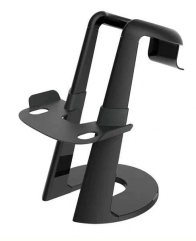 VR沉浸式科普平台（含VR资源）1套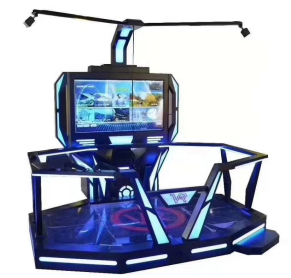 AR科普互动台（含AR资源）1套VR文旅自助观望台+VR科普阅读一体机4套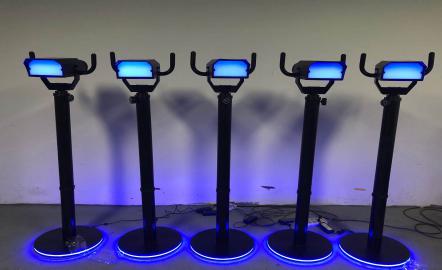 VR自助蛋椅+VR党建一体机2套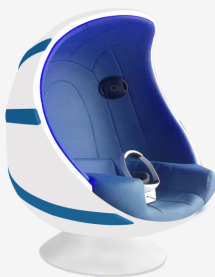 南京市图书馆中山市图书馆重庆市涪陵区图书馆唐山市曹妃甸图书馆广州市图书馆上海市图书馆福州市马尾区图书馆昆明市文化馆郑州市图书馆山东省图书馆山西临汾乡宁县图书馆许昌建安区图书馆南昌市图书馆河南少儿图书馆西安工商学院图书馆沈阳市图书馆佛山市图书馆双鸭山市图书馆重庆綦江区图书馆天津市人民图书馆毕节市图书馆北京怀柔图书馆新疆布尔津时代实践中心山东济宁市文化馆四川省图书馆浙江台州天台气象局济南历城区图书馆海门市图书馆郑州信息工程学院云南官渡一中宁夏中卫第七小学上海黄埔图书馆